
PROGRAMAÇÃO ACADÊMICA PPGDH 2019.1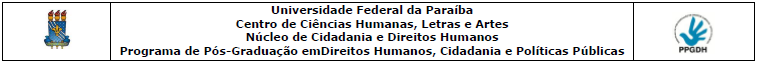 Matrículas (aluno regular): Entre 06/02/2019 e 27/02/2019 -  Online através do SIGAASeleção Aluno Especial - (Apenas nas Disciplinas de Tópicos Especiais): 28/02/2018  e 01/03/2019-  Na Secretaria da PPGDH*Início do Semestre: 07/03/2019Término do Semestre: 30/06/2019DISCIPLINAS OBRIGATÓRIAS POR LINHADISCIPLINAS OPTATIVAS3 - Exige-se para a candidatura de alunos especiais os seguintes requisitos:3.1. Cópia do Diploma de Graduação;3.2. Cópia do Histórico Escolar da Graduação;3.3. Cópia dos Documentos Pessoais (RG, CPF, Certidão de Quitação Eleitoral, Certidão de Quitação com o Serviço Militar para os candidatos de Sexo Masculino);3.4. Comprovante de Residência;3.5. Ficha de Inscrição (a ser preenchida na secretaria do PPGDH).4 - A matrícula de alunos especiais é limitada a 5 alunos por turma e a matrícula de alunos regulares nesta turma.João Pessoa, 04 de Fevereiro de 2019CódigoDisciplinas CréditosDia e horárioProfessor(a) responsávelSPPDH0005Teoria e História dos Direitos Humanos e da Democracia 03SEXTA 15:00-18:00Giuseppe TosiSPPDH0006Teoria e História dos Direitos Humanos e da Democracia na América Latina03SEXTA 09:00-12:00Gustavo Batista e Rodrigo FreireSPPDH0007Educação em Direitos Humanos I 03QUARTA 14:00-17:00Fernando César SPPDH0008Educação em Direitos Humanos II03QUARTA 08:00-11:00Suelídia Calaça e Nazaré ZenaideSPPDH0009Territórios, direitos humanos e diversidades socioculturais I03QUINTA 09:00-12:00Fátima Rodrigues e Amanda MarquesSPPDH0010Territórios, direitos humanos e diversidades socioculturais II03QUARTA 14:00-17:00Luziana Ramalho e Glória RabayCódigoDisciplinas Créd.Dia e horárioProfessor(a)s responsável(is)SPPDH0011Tópicos Especiais em Direitos Humanos I – Teoria e Praxe da Proteção Universal e Regional aos Direitos Humanos02SEXTA 07H-09HSven PeterkeSPPDH0012Tópicos Especiais em Direitos Humanos II: Religião, Direitos Humanos e Diversidades: Resistências, Afetos e Sensibilidades02QUINTA 17H-19HEduardo MeinbergSPPDH0013Tópicos Especiais em Direitos Humanos III (turma 01):  Limites dos Direitos Humanos: Democracia, Política, Direito e Sociedade02SEXTA 15H-17HLuciano NascimentoSPPDH0013Tópicos Especiais em Direitos Humanos III (turma 02):  Criminologia Crítica e Direitos Humanos 02SEXTA 15H-17HNelson GomesSPPDH0014Tópicos Especiais em Direitos Humanos IV:  Direitos Humanos Como Projeto de Sociedade02QUARTA 17H-19HJoão BatistaSPPDH0015Tópicos Especiais em Direitos Humanos V: Literatura e Direitos Humanos02QUINTA 07H-09HWilma Martins